STUDENT ACTIVITY SHEETWHAT BIRDS EAT – YEAR 4Watch the video showing some of the different foods birds eat and complete details about what type of food each bird was eating (e.g. insects, nectar, seeds) as well as where the bird found this food (e.g. on the ground, in tree blossoms). Then do further research to identify other birds that eat the same type of food as well as other types of food this bird might eat.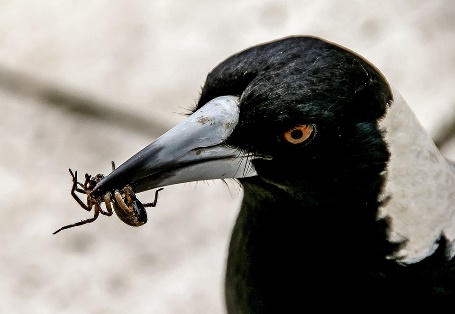 BIRDType of food being eatenWhere the food was obtainedOther birds that also eat this type of foodOther foods this bird might eatSULPHUR-CRESTED COCKATOOPIED CURRAWONGSSUPERB FAIRY WRENNOISY MINERRAINBOW LORIKEETSAUSTRALASIAN FIGBIRD